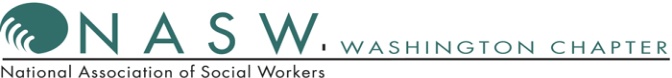 		….the power of social work               First Name:___________________________________Last Name:_________________________Address:_______________________________________________City: ___________________________   State: ___________     Zip: ____________Address:_______________________________________________City: ___________________________   State: ___________     Zip: ____________Phone: (       )  _______________________  Email Address:___________________________________Day Phone #:  (       )  ______________________Select Your Amount:  $25      $50     $75     $100     $250     $500    Other:  ______NASW Member?Yes  /   NoIf you are donating over $100 please fill out the following: Occupation: _________________________Employer Name: _____________________Employer Address: ____________________
____________________________________Are you a foreign national?Yes / NoMake checks payable to: Washington State NASW PACE, 4026 NE 55th St. #E-245, Seattle, WA 98105Make checks payable to: Washington State NASW PACE, 4026 NE 55th St. #E-245, Seattle, WA 98105